   ОТДЕЛ ОБРАЗОВАНИЯ АДМИНИСТРАЦИИ КЛИМОВСКОГО РАЙОНАПРИКАЗот    20.05.2024 г.                                № 194р.п. Климово Об организации оздоровления, отдыха и занятости детей Климовского района в 2024 году.         В соответствии с приказом  департамента образования и науки Брянской области от 16.01.2024 года № 26   « Об организации отдыха и оздоровления  детей  в Брянской области», в целях сохранения и развития системы детского отдыха и оздоровления в Брянской областиПРИКАЗЫВАЮ:Руководителям образовательных учреждений:Принять меры по организации и проведению летней оздоровительной кампании 2024  года, уделив особое внимание организации оздоровления, отдыха и занятости детей, находящихся в трудной жизненной ситуации.Организовать временные рабочие места , в количестве 37, на базе образовательных учреждений Климовского района, для несовершеннолетних в возрасте  14- 17 лет.Принять меры по обеспечению безопасности обучающихся и персонала:- усилить пропускной режим в учреждениях образования, безотлагательно информировать правоохранительные органы о прибывших на объекты подозрительных лицах;- обеспечить  закрытие и опечатывание всех бытовых, чердачных, подвальных и иных подсобных помещений;- особое внимание обращать на бесхозный автотранспорт, припаркованный в непосредственной близости к образовательным учреждениям, в случае необходимости незамедлительно уведомить органы внутренних дел с целью его проверки и принудительной эвакуации;- с привлечением сотрудников заинтересованных ведомств проводить дополнительные занятия с учащимися и педагогами по действиям при угрозе возникновения террористических актов и чрезвычайных ситуаций;- обеспечить соблюдение норм и правил пожарной безопасности;- обеспечить соблюдение норм и правил по охране труда и технике безопасности в различных        объединениях учащихся, действующих в каникулярный период, во время проведения спортивных, массовых  и др. мероприятий; - обеспечить соблюдение методических рекомендаций по обеспечению санитарно-эпидемиологического благополучия и безопасности перевозок организованных групп детей автомобильным транспортом, положения об обеспечении безопасности перевозок пассажиров автобусами, порядка направления заявок на сопровождение транспортных средств патрульными автомобилями Госавтоинспекции при организованных перевозках групп детей и учащихся.1.4. Осуществлять реализацию мер по профилактике безнадзорности и правонарушений несовершеннолетних, пропаганде здорового образа жизни, профилактике суицидального поведения, профилактике детского дорожно-транспортного травматизма, профилактических мероприятий по правилам поведения на воде и др.1.5. Продолжить работу по приведению в порядок памятников, обелисков, захоронений воинов, погибших в период Великой Отечественной Войны, расположенных на территориях образовательных организаций, а также на закрепленных территориях.1.6. Развивать волонтерское движение: оказание конкретной помощи ветеранам войны и труда, солдатским вдовам, семьям участников локальных конфликтов.1.7. Обеспечить ведение раздела  «Отдых и оздоровление детей» на официальных сайтах образовательных учреждений  и  отдела образования, информировать население о механизме организации отдыха и оздоровления детей в Брянской области. 1.8. Организовать освещение оздоровительной кампании 2024 года в средствах массовой информации и сайтах образовательных организаций.Назначить ответственным за организацию распределения путевок и организацию отдыха детей и их оздоровления в Брянской области и за ее пределами ст. инспектора РМК РОО В.М. Панько.Признать утратившим силу приказ отдела образования администрации             Климовского     района    от 06.03.2023 г. № 92 «Об организации             оздоровления, отдыха и занятости детей Климовского  района в 2023 году»Контроль за исполнением приказа оставляю за собой.      Начальник отдела образования                               Е.И. Однодворцев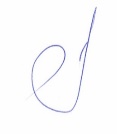 